Publicado en Las Palmas de Gran Canaria el 23/05/2022 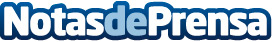 'Para ser canario solo tienes que sentirlo', la campaña viral que habla del sentimiento canarioMás de 130.000 reproducciones tienen ya varios vídeos que circulan estos días por la red, en los que se puede ver como un cubano, una coreana, una guineana o una indú, cuentan por qué se sienten canarios tras varios años viviendo en CanariasDatos de contacto:Nico PerdomoDirector de Marketing de Las Arenas928 49 49 90Nota de prensa publicada en: https://www.notasdeprensa.es/para-ser-canario-solo-tienes-que-sentirlo-la_1 Categorias: Marketing Sociedad Televisión y Radio Canarias http://www.notasdeprensa.es